NIGHTINGALE SUPPLY12a Hungerford Street, Northgate Qld 4013Phone: 3260.6544                                                                                                   Fax: 3260.6646Hazardous Substance, Dangerous GoodsProduct name: Contact 2002 N/RSynonyms	Contact 2002, 20 Litres	Contact 2002, 200 Litres	Recommended use: AdhesiveThis material is hazardous according to health criteria of Safe Work Australia.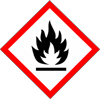 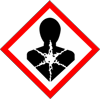 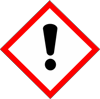 Signal WordDangerHazard Classifications Flammable Liquids - Category 2 Aspiration Hazard - Category 1Skin Corrosion/Irritation - Category 2Serious Eye Damage/Irritation - Category 2A Toxic to Reproduction  - Category 2Specific Target  Organ Toxicity (Single Exposure) - Category 3 Narcotic EffectsSpecific Target  Organ Toxicity (Repeated  Exposure) - Category 2Hazard StatementsH225	Highly flammable liquid and vapour.H304	May be fatal if swallowed and enters airways. H315	Causes skin irritation.H319	Causes serious eye irritation.H336	May cause drowsiness or dizziness.H361	Suspected of damaging fertility or the unborn child .H373	May cause damage to organs through prolonged  or repeated exposure.Prevention  Precautionary StatementsP102	Keep out of reach of children.P103	Read label before  use.P201	Obtain special instructions before use.P202	Do not handle until all safety precautions have  been read and understood. P210	Keep away from heat/sparks/open flames/hot surfaces. No smoking.P233	Keep container tightly closed.P240	Ground/bond  container and receiving equipment.P241	Use explosion-proof electrical, ventilating, lighting and all other equipment. P242	Use only non-sparking tools.P243	Take precautionary measures against static discharge.P260	Do not breathe dust, fume, gas, mist, vapours  or spray.P264	Wash hands, face and all exposed skin thoroughly after handling. P271	Use only outdoors or in a well-ventilated  area.P281	Use personal protective equipment as required.Response Precautionary StatementsP101	If medical advice is needed,  have  product container or label at hand. P301+P310	IF SWALLOWED: Immediately call a POISON CENTER or doctor/physician.P303+P361+P353	IF ON SKIN (or hair): Remove/Take  off immediately all contaminated clothing. Rinseskin with water/shower.P304+P340	IF INHALED: Remove  victim to fresh air and keep at rest in a position comfortable for breathing.P305+P351+P338	IF IN EYES: Rinse cautiously with water for several  minutes. Remove contact lenses, if present and easy to do. Continue rinsing.P312	Call a POISON CENTER  or doctor/physician if you feel unwell.P331	Do NOT induce vomiting.P332+P313	If skin irritation occurs: Get medical advice/attention. P337+P313	If eye irritation persists: Get medical advice/attention. P362	Take off contaminated clothing and wash before  reuse.Storage Precautionary StatementsP403+P233	Store in a well-ventilated  place. Keep container tightly closed. P403+P235	Store in a well-ventilated  place. Keep cool.P405	Store locked up.Disposal Precautionary StatementP501	Dispose of contents/container in accordance with local, regional, national and international  regulations.Poison Schedule: S5. CautionDANGEROUS GOOD CLASSIFICATION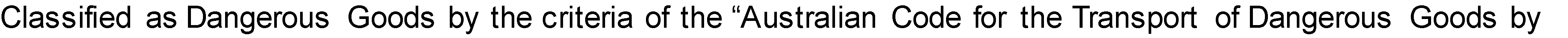 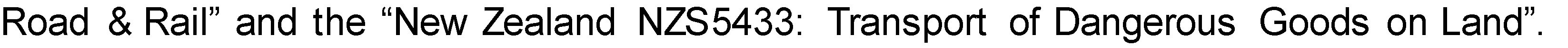 Dangerous Goods Class:	3If poisoning occurs, contact a doctor or Poisons Information Centre (Phone Australia 131 126, New Zealand 0800 764 766).Inhalation: Remove victim from exposure - avoid becoming a casualty.  Remove  contaminated clothing and loosen remaining clothing. Allow patient to assume most comfortable position and keep warm. Keep at rest until fully recovered.   Seek medical advice if effects  persist.Skin Contact: If skin or hair contact occurs, immediately remove contaminated clothing and flush skin and hair with running water. Continue flushing with water until advised to stop by the Poisons Information Centre or a Doctor; or for 15 minutes and transport to Doctor or Hospital.	For gross contamination, immediately drench with water and remove clothing. Continue to flush skin and hair with plenty of water (and soap if material is insoluble). For skin burns, cover with a clean, dry dressing until medical help is available. If blistering occurs, do NOT break blisters.  If swelling, redness, blistering, or irritation occurs seek medical assistance.Eye contact: If in eyes, hold eyelids apart and flush the eyes continuously with running water. Continue flushing until advised to stop by the Poisons Information Centre or a Doctor; or for at least 15 minutes and transport to Doctor or Hospital.Ingestion: Immediately rinse mouth with water. If swallowed, do NOT induce vomiting. Give a glass of water to drink.  Never  give  anything by the mouth to an unconscious patient.  If vomiting occurs give  further water.Immediately call Poisons Centre or Doctor.Notes to physician: Treat symptomatically.Hazchem Code: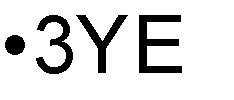 Suitable extinguishing media: If material is involved in a fire use alcohol resistant foam or dry agent (carbon dioxide, dry chemical powder).Specific hazards: Highly flammable liquid and vapour.   May form flammable  vapour  mixtures with air.  Flameproof equipment necessary in area where this chemical is being used. Nearby equipment must be earthed. Electrical requirements for  work area should be assessed according to AS3000.  Vapour may travel  a considerable distance to source of ignition and flash back. Avoid all ignition sources. All potential sources of ignition (open flames, pilot lights, furnaces, spark producing switches and electrical equipment etc) must be eliminated both in and near the work area.  Do NOT  smoke.Fire fighting further advice: Heating can cause expansion or decomposition leading to violent rupture of containers. If safe to do so, remove containers from path of fire. Keep containers cool with water spray. On burning or decomposing may emit toxic fumes. Fire fighters to wear self-contained breathing apparatus and suitable protective clothing if risk of exposure to vapour  or products of combustion or decomposition.SMALL SPILLSWear protective equipment to prevent skin and eye contamination. Avoid inhalation of vapours or dust.  Wipe up with absorbent (clean rag or paper towels).  Collect and seal in properly  labelled containers or drums for  disposal.LARGE SPILLSIf safe to do so, shut off all possible sources of ignition. Clear area of all unprotected personnel. Slippery when spilt. Avoid accidents, clean up immediately. Wear protective equipment to prevent skin and eye contamination and the inhalation of vapours. Work up wind or increase ventilation. Contain - prevent run off into drains and waterways.  Use absorbent  (soil, sand or other inert material).  Use a spark-free  shovel.  Collect and seal inproperly labelled containers or drums for disposal. If contamination of crops, sewers or waterways has occurred advise local emergency services.Dangerous Goods	Initial Emergency Response  Guide No: 14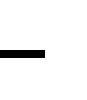 Handling: Avoid eye contact and skin contact.  Avoid inhalation of vapour,  mist or aerosols.Storage: Store in a cool, dry, well-ventilated place and out of direct sunlight. Store away from foodstuffs. Store away from incompatible materials described in Section 10.  Store away from sources of heat and/or  ignition.Store locked up.  Keep container standing upright.  Keep containers closed when not in use - check regularly  forleaks.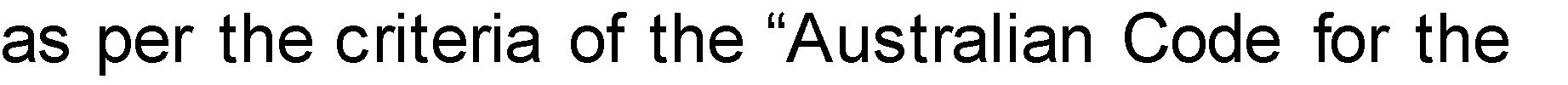 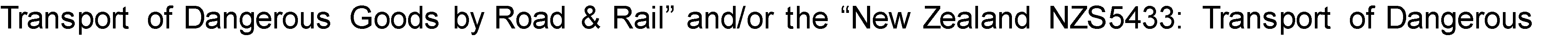 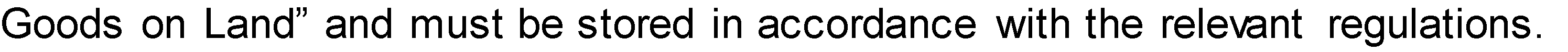 This material is a Scheduled Poison Schedule 5 (Caution) and must be stored, maintained and used in accordance with the relevant regulations.TWA - The time-weighted average airborne concentration over an eight-hour working day, for a five-day working week over  an entire working life.STEL (Short Term Exposure Limit) - the average airborne concentration over a 15 minute period which should not be exceeded at any time during a normal eight-hour workday.Sk' Notice - absorption through the skin may be a significant source of exposure. The exposure standard is invalidated if such contact should occur.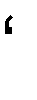 These Exposure Standards are guides to be used in the control of occupational health hazards. All atmospheric contamination should be kept too as low a level as is workable. These exposure standards should not be used as fine dividing lines between safe and dangerous concentrations of chemicals. They are not a measure of relative toxicity.If the directions for use on the product label are followed, exposure of individuals using the product should not exceed the above standard. The standard was created for workers who are routinely, potentially exposed during product manufacture.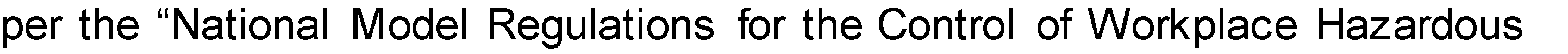 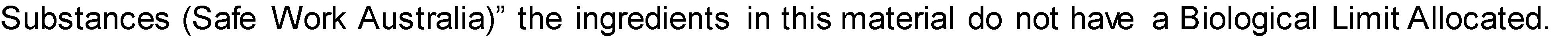 Engineering Measures: Ensure ventilation is adequate to maintain air concentrations below Exposure Standards.  Use only in well ventilated  areas.  Use with local exhaust ventilation  or while wearing appropriaterespirator. Vapour heavier than air - prevent concentration in hollows or sumps. Do NOT enter confined spaces where vapour  may have collected.Personal Protection Equipment: SAFETY SHOES, OVERALLS, GLOVES, CHEMICAL GOGGLES, RESPIRATOR.Wear safety shoes, overalls, gloves, chemical goggles, respirator. Use with adequate ventilation.  If inhalation risk exists wear organic vapour/particulate respirator meeting the requirements of AS/NZS 1715 and AS/NZS 1716.Available information suggests that gloves made from nitrile rubber should be suitable for intermittent contact. However, due to variations in glove construction and local conditions, the user should make a final assessment. Always wash hands before smoking, eating, drinking or using the toilet. Wash contaminated clothing and other protective equipment before  storing or re-using.Hygiene measures: Keep away from  food, drink and animal feeding stuffs.  When using do not eat, drink or smoke. Wash hands prior to eating, drinking or smoking. Avoid contact with clothing. Avoid eye contact and skin contact. Avoid inhalation of vapour, mist or aerosols.  Ensure that eyewash stations and safety showers are close  to the workstation location.Form:	LiquidColour:	YellowOdour:	HydrocarbonSolubility:	Insoluble in waterSpecific Gravity (20 °C):	Approx. 0.83Relative Vapour Density (air=1):	>1Vapour Pressure (20 °C):	3-3.5 kPa (Toluene)Flash Point (°C):	<0Flammability Limits (%):	1.2 (Toluene)  - 8.0 (Toluene)Autoignition Temperature (°C):	>200Melting Point/Range (°C):	N AvBoiling Point/Range (°C):	>55pH:	N AppViscosity:	N AvTotal VOC (g/Litre):	492 g/litre(Typical values only - consult specification sheet) N Av  =  Not available,  N App  =  Not applicableChemical stability: This material is thermally stable when stored and used as directed.Conditions to avoid: Elevated temperatures and sources of ignition.Incompatible materials: Oxidising agents.Hazardous decomposition products:  Oxides of carbon and nitrogen, smoke and other toxic fumes.Hazardous reactions: No known hazardous reactions.No adverse  health effects expected if the product is handled in accordance with this Safety Data Sheet and theproduct label.  Symptoms or effects that may arise if the product is mishandled and overexposure  occurs are:Acute EffectsInhalation: Material may be an irritant to mucous membranes and respiratory tract. Inhalation of vapour can result in headaches, dizziness and possible nausea. Inhalation of high concentrations can produce central nervous system depression, which can lead to loss of co-ordination, impaired judgement and if exposure is prolonged, unconsciousness.Skin contact: Contact with skin will result in irritation.Ingestion: Swallowing can result in nausea, vomiting and irritation of the gastrointestinal tract. May cause lung damage if swallowed. Small amounts of liquid aspirated into the respiratory system during ingestion or vomiting may cause bronchopneumonia  or pulmonary oedema.Eye contact: An eye irritant.Acute toxicityInhalation: This material has been classified as non-hazardous. Acute toxicity estimate (based on ingredients):>20 mg/LSkin contact: This material has been classified as non-hazardous. Acute toxicity estimate (based on ingredients): >2,000 mg/KgIngestion: This material has been classified as non-hazardous.  Acute toxicity estimate (based on ingredients):>2,000 mg/KgCorrosion/Irritancy: Eye: this material has been classified as a Category 2A Hazard (reversible effects to eyes). Skin: this material has been classified as a Category  2 Hazard (reversible  effects to skin).Sensitisation: Inhalation: this material has been classified as not a respiratory sensitiser. Skin: this material has been classified as not a skin sensitiser.Aspiration hazard: This material has been classified as Aspiration Hazard	Category 1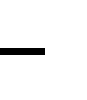 Specific target organ toxicity (single exposure): This material has been classified as a Category 3 Hazard. Exposure via inhalation may result in depression of the central nervous  system.Chronic ToxicityMutagenicity: This material has been classified as non-hazardous.Carcinogenicity: This material has been classified as non-hazardous.Reproductive toxicity (including via lactation): This material has been classified as a Category 2  Hazard.Specific target organ toxicity (repeat exposure): This material has been classified as a Category 2 Hazard. Exposure via  inhalation may result in harm to the CNS.Avoid contaminating waterways.Acute aquatic hazard: This material has been classified as non-hazardous. Acute toxicity estimate (based on ingredients): >100 mg/LLong-term aquatic hazard: This material has been classified as non-hazardous. Non-rapidly or rapidly degradable  substance for which there are adequate chronic toxicity data available  OR in the absence of chronictoxicity data, Acute toxicity estimate (based on ingredients): >100 mg/L, where the substance is not rapidly degradable  and/or BCF < 500 and/or log Kow < 4.Ecotoxicity: No information available.Persistence and degradability: No information available.Bioaccumulative potential: No information available.Mobility: No information available.Persons conducting disposal, recycling or reclamation activities should ensure that appropriate personal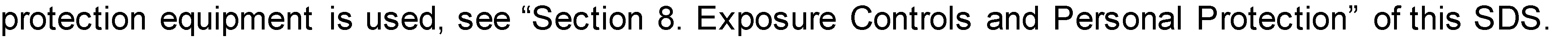 If possible material and its container should be recycled. If material or container cannot be recycled, dispose in accordance with local, regional, national and international Regulations.ROAD AND RAIL TRANSPORT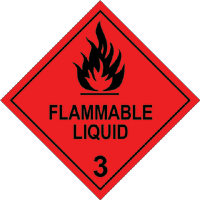 UN No:	1133Dangerous Goods Class:	3Packing Group:	IIHazchem Code:	 Emergency Response Guide No:	14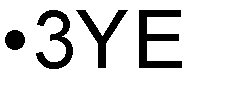 Proper Shipping Name:	ADHESIVESSegregation Dangerous Goods: Not to be loaded with explosives (Class 1), flammable gases (Class 2.1), if both are in bulk, toxic gases (Class 2.3), spontaneously combustible substances (Class 4.2), oxidising agents (Class 5.1), organic peroxides (Class 5.2), toxic substances (Class 6.1), infectious substances (Class 6.2) or radioactive  substances (Class 7).  Exemptions may apply.MARINE TRANSPORTClassified as Dangerous Goods by the criteria of the International Maritime Dangerous Goods Code (IMDG Code) for transport by sea.UN No:	1133Dangerous Goods Class:	3Packing Group:	IIProper Shipping Name:	ADHESIVESAIR TRANSPORTClassified as Dangerous Goods by the criteria of the International Air Transport Association (IATA) Dangerous Goods Regulations for transport by  air.UN No:	1133Dangerous Goods Class:	3Packing Group:	IIProper Shipping Name:	ADHESIVESHSNO Group Standard: HSR002641 - Polymers (Flammable)  Standard  2006This material is not subject to the following international agreements:Montreal Protocol (Ozone depleting substances)The Stockholm Convention (Persistent Organic Pollutants) The Rotterdam Convention  (Prior Informed Consent)International  Convention  for the Prevention  of Pollution from Ships (MARPOL)This material is subject to the following international agreements:Basel Convention  (Hazardous Waste)Wastes from production, formulation and use of resins, latex, plasticizers, glues/adhesives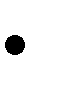 This material/constituent(s) is covered by the following requirements:The Standard for the Uniform Scheduling of Medicines and Poisons (SUSMP) established under the Therapeutic  Goods Act (Commonwealth).All the constituents of this material are listed on the Australian Inventory of Chemical Substances (AICS).Supplier:	Nightingale SupplyABN:	95 667 280 379Street Address:	12a Hungerford StreetNorthgate Qld 4013 AustraliaTelephone:	07 3260 6544Facsimile:	07 3260 66452. HAZARDS IDENTIFICATIONCHEMICAL ENTITYAcetoneCAS NO67-64-1PROPORTION10-30 % (w/w)Cyclopentane287-92-310-30 % (w/w)Pentane, 2-methyl-107-83-510-30 % (w/w)Toluene108-88-310-30 % (w/w)Ingredients determined to be Non-HazardousBalance100%8. EXPOSURE CONTROLS / PERSONALPROTECTIONNational occupational exposure limits:TWASTELNOTICESppmmg/m3ppmmg/m3Acetone 67-64-1500118510002375-Cyclopentane 287-92-36001720---Toluene 108-88-350191150574SkAs published by Safe Work Australia.